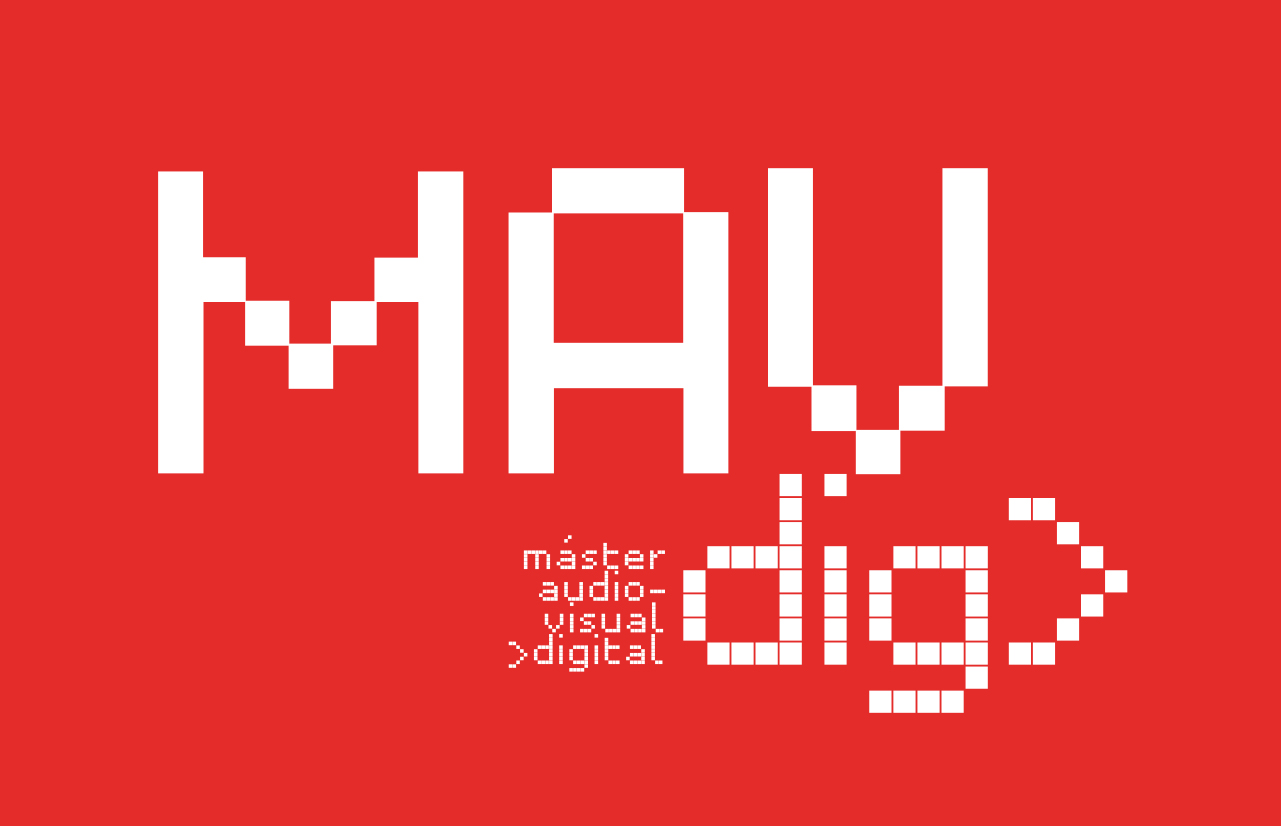 El presente documento sirve para confirmar la inscripción oficial del Trabajo de Fin de Master del alumno/alumna                                                                                                  .Dicho trabajo lleva por título                              y está dirigido por el/la profesora                                                 .Para conocimiento de las partes interesadas y que conste a los efectos oportunos se emite el presente documento en Madrid a                                                                               de                       de 2019.Fdo: Alumno/a						Fdo: Tutor/a